URBANDALE ELEMENTARY COUNSELING PROGRAM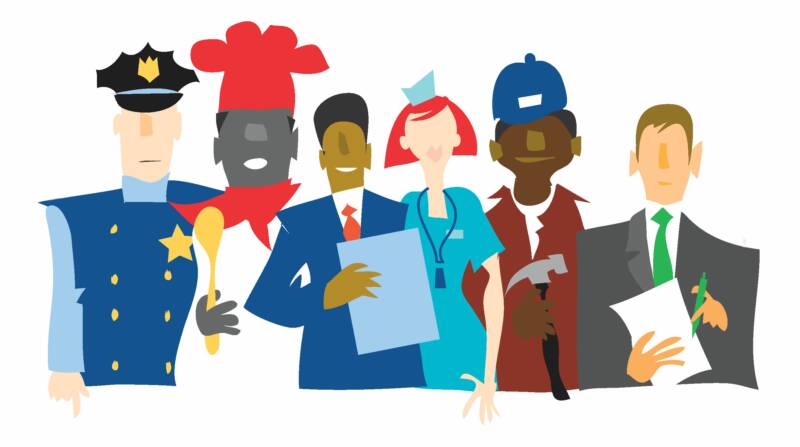 1st Grade Expectations for Learning About Career DevelopmentStudents will know school work habits connect to jobs. (paying attention, following directions, complete work, keep trying even when things are hard, being respectful and responsible).Students will know many jobs are available.What you can do at home to help your child• Tell your child about your job.  What work habits are important in your job?• Play a career guessing game. Name tools used in the career as clues. “I use an apron, a spoon and a bowl. What is my job?”• How will school work habits connect to work habits at a job?• Encourage your child to keep working even when a task is hard.• Play career charades with your child.• While out and about in the community, talk about various workers you see and their work.• Look for books about careers at your local library.Contact your Elementary School Counselor for more ideas!